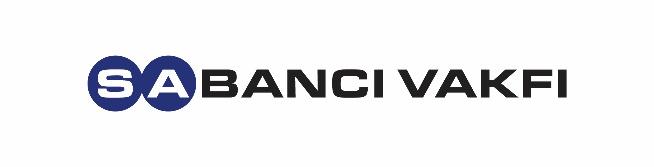 BASIN BÜLTENİ _________ _____                                                                            ___ _           SABANCI VAKFI 6. KISA FİLM YARIŞMASISabancı Vakfı’nın toplumsal sorunlara sanat aracılığıyla dikkat çekmek amacıyla 2016 yılından bu yana düzenlediği Kısa Film Yarışması’nın 6.sı gerçekleştiriliyor.Toplumsal gelişmenin bireylerin potansiyelinin ortaya çıkartılması ve ilham veren hikâyelerin toplumla paylaşılmasıyla mümkün olacağı anlayışıyla çok sayıda projeyi destekleyen Sabancı Vakfı, 2016 yılında bu uzun soluklu kültür-sanat projesine imza attı.Vakıf, toplumsal konularda farkındalık yaratmak için önemli ve etkili bir araç olan sanatın gücünden yararlanmak için “Kısa Film Uzun Etki” isimli Kısa Film Yarışması’nı hayata geçirdi.İlk yılında “Mülteci Kadınlar”, ikinci yılında “Çocuk İşçiler”, üçüncü yılında "Ayrımcılık", dördüncü yılında “Dijital Yalnızlık” ve beşinci yılında “Değişen İklimler, Değişen Hayatlar” temalarıyla düzenlenen yarışma yoğun ilgi gördü. Yarışmanın 2022 yılı teması "Yeni Dünyada Yeni Meslekler" olarak açıklandı.Sabancı Vakfı Kısa Film Yarışması'nın hedefi; sinemanın yaratıcı bakış açısından ve etki gücünden yararlanarak toplumsal konularda farkındalık yaratmak olarak belirlendi.Sabancı Vakfı 6. Kısa Film Yarışması’nda finale kalan 12 film jüri tarafından değerlendirilecek ve dereceye girmeye hak kazanan filmler belirlenecek. COVID-19 salgını nedeniyle ödüller 12 Ocak’ta online olarak Sabancı Vakfı YouTube kanalı üzerinden düzenlenecek törenle sahiplerini bulacak. Yarışmanın birincisi 25 bin TL, ikincisi 20 bin TL, üçüncüsü de 15 bin TL ile ödüllendirilecek. Kısa Film Yarışması ile yeni sanatçıların yetişmesine destek olmayı hedefleyen Sabancı Vakfı, her sene yarışmaya başvuran tüm eser sahiplerini sinema ve televizyon dünyasının önemli isimleri ile bir araya getiriyor. Genç sinemacıları usta isimlerle buluşturan Kısa Film Platformu Buluşmaları, bu yıl 11 Ocak’ta online olarak gerçekleştirilecek. Gençler, usta isimlerle bir araya gelerek onların deneyim ve bilgi birikimlerinden yararlanma fırsatı bulacak.Kısa Film Yarışması hakkında detaylı bilgiye www.kisafilmuzunetki.org adresinden ulaşılabiliyor.Bilgi için: Burcu Bildikseven – desiBel Ajans – 0530 158 15 43www.sabancivakfi.org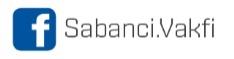 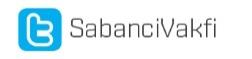 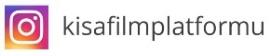 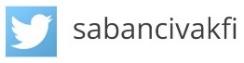 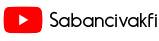 